CURRICULUM VITAECURRICULUM VITAENOMBRE: SERGIO GALINDO PASTRANAExperiencia Laboral: GerenciaPuesto: JEFE DE DEPTO. DE MEDICION Y FACTURACIONEmpresa: EL COMPADRE TOÑO, S.A. DE R.L.Cargo: GerentePeriodo: 15 de Enero 2011 a 30 de Noviembre 2018Dependencia: OPERAGUA IZCALLI, O.P.D.M.Dirección Oficina: Av. la Super, Lote 3, 7A-7B, Manzana C44, Colonia Centro Urbano, Cuautitlán Izcalli, Estado de México, C.P. 54700.Empresa: LICONSA S.A DE C.V. (Leche Industrializada de la CONASUPO, S.A.)Cargo: PromotorTeléfono Oficina:  55 5864 0442 (LINEA DIRECTA)Periodo:  Ingreso: 16 de Marzo del 2010 a 30 de junio del 2011Email:Sergio.galindo@operaguaci.gob.mxEmpresa: OAPAS (ORGANISMO DE AGUA POTABLE, ALCANTARILLADO Y SANEAMIENTO DE NAUCALPAN)Horario de Atención:Cargo: Jefe de Unidad de Inspecciones, Restricciones y RezagosPeriodo:  01 de Agosto 2006 a 31 Agosto 2009Formación académica: Licenciatura de Sistemas Computacionales (Trunca) 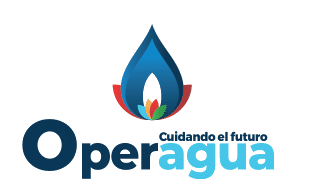 Escuela: UNIVERSIDAD MEXICANA, Edo. de MéxicoCursos y Certificaciones:* MACRO CAPACITACION MULTICIPLINARIA CON PERSPECTIVA DE GENERO  EN EL TEMA PROTECCION DE DATOS PERSONALES Y DIGITAL,*CAPACITACION VIRTUAL EN MATERIA DE ARCHIVO, GESTION DOCUMENTAL Y ELABORACION DEL CUADRO GENERAL DE CLASIFICACION ARCHIVISTICACuenta o no con sanciones administrativas: No